Общеобразовательная автономная   некоммерческая организация«Гимназия имени Петра Первого»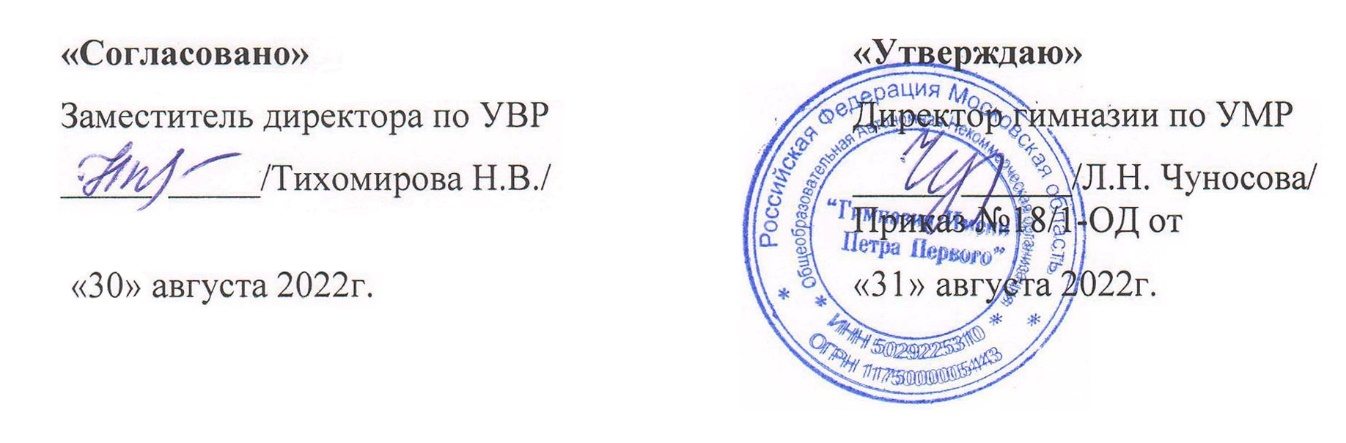 РАБОЧАЯ ПРОГРАММА учителя истории и обществознания Мирошника Александра Николаевичапо внеурочной деятельности              Курс «Основы безопасности жизнедеятельности (ОБЖ)»                                      для обучающихся   5 классов                                          2022-2023 учебный годПОЯСНИТЕЛЬНАЯ ЗАПИСКАРабочая программа курса внеурочной деятельности «Основы безопасности жизнедеятельности» для 5 класса составлена на основе Федерального государственного образовательного стандарта общего образования, Требований к результатам освоения основной образовательной программы основного общего образования, Фундаментального ядра содержания общего образования, по Программе основного общего образования по ОБЖ. 5-9 классы. Авторы «Основы безопасности жизнедеятельности» А.Т. Смирнов, Б.О. Хренников.Рабочая программа по основам безопасности жизнедеятельности составлена с использованием нормативно-правовой базы: Федеральный закон от 29 декабря 2012 года № 273 «Об образовании в Российской Федерации»;Приказ Министерства просвещения РФ от 31 мая 2021 г. № 287 “Об утверждении федерального государственного образовательного стандарта основного общего образования”;Постановление Главного государственного санитарного врача России от 24.11.2015 № 81 «О внесении изменений № 3 в СанПиН 2.4.2.2821-10 "Санитарно-эпидемиологические требования к условиям и организации обучения, содержания в общеобразовательных организациях";Постановление Главного государственного санитарного врача Российской Федерации от 28.09.2020 «Об утверждении санитарных правил СП 2.4.3648-20 «Санитарно-эпидемиологические требования к организации воспитания и обучения, отдыха и оздоровления детей и молодежи»;Приказ Минпросвещения России от 23 декабря 2020 года №766 «О внесении изменений в федеральный перечень учебников, допущенных к использованию при реализации имеющих государственную аккредитацию образовательных программ начального общего, основного общего, среднего общего образования организациями, осуществляющими образовательную деятельность, утвержденный приказом Министерства просвещения Российской Федерации от 20 мая 2020 г. № 254»;Основная образовательная программа основного общего образования ОАНО «Гимназия имени Петра Первого»;Учебный план ОАНО «Гимназия имени Петра Первого» на 2022-2023 учебный год.ЦЕЛИ И ЗАДАЧИ ОСВОЕНИЯ КУРСА ОБЖизучение правил обеспечения безопасности на транспорте;продолжение изучения правил пожарной безопасности, действий учащихся при пожаре;ознакомление с опасностями, угрожающими человеку в современной повседневной жизни, в опасных и чрезвычайных ситуациях природного, социального и техногенного характера;знакомство с мерами по профилактике травм в школьном возрасте;изучение и освоение основ медицинских знаний и правил оказания первой медицинской помощи;иметь представление об основных видах здорового образа жизни;знать основные понятия и основные термины правил дорожного движения.МЕСТО КУРСА ОБЖ В УЧЕБНОМ ПЛАНЕПрограмма рассчитана на 1 час в неделю. При 34 учебных неделях общее количество часов на изучение ОБЖ в 5 классе составит 34 часа.ПЛАНИРУЕМЫЕ ОБРАЗОВАТЕЛЬНЫЕ РЕЗУЛЬТАТЫЛичностные результаты обучения:усвоение правил индивидуального и коллективного безопасного поведения в чрезвычайных ситуациях, угрожающих жизни и здоровью людей, правил поведения на транспорте и на дорогах;формирование понимания ценности здорового и безопасного образа жизни;усвоение гуманистических, демократических и традиционных ценностей многонационального российского общества; воспитание чувства ответственности и долга перед Родиной;формирование ответственного отношения к учению, готовности и способности обучающихся к саморазвитию и самообразованию на основе мотивации к обучению и познанию, осознанному выбору и построению дальнейшей индивидуальной траектории образования на базе ориентировки в мире профессий и профессиональных предпочтений с учётом устойчивых познавательных интересов;формирование целостного мировоззрения, соответствующего современному уровню развития науки и общественной практике, учитывающего социальное, культурное, языковое, духовное многообразие современного мира;формирование готовности и способности вести диалог с другими людьми и достигать в нём взаимопонимания;освоение социальных норм, правил поведения, ролей и форм социальной жизни в группах и сообществах, включая взрослые и социальные сообщества;развитие правового мышления и компетентности в решении моральных проблем на основе личностного выбора, формирование нравственных чувств и нравственного поведения, осознанного и ответственного отношения к собственным поступкам;формирование коммуникативной компетентности в общении и сотрудничестве со сверстниками, старшими и младшими в процессе образовательной, общественно полезной, учебно-исследовательской, творческой и других видов деятельности;формирование основ экологической культуры на основе признания ценности жизни во всех её проявлениях и необходимости ответственного, бережного отношения к окружающей среде;осознание значения семьи в жизни человека и общества, принятие ценности семейной жизни, уважительное и заботливое отношение к членам своей семьи;формирование антиэкстремистского мышления и антитеррористического поведения, потребностей соблюдать нормы здорового образа жизни, осознанно выполнять правила безопасности жизнедеятельности.Предметные результаты обучения:формирование современной культуры безопасности жизнедеятельности на основе понимания необходимости защиты личности, общества и государства посредством осознания значимости безопасного поведения в условиях чрезвычайных ситуаций природного, техногенного и социального характера;формирование убеждения в необходимости безопасного и здорового образа жизни;понимание личной и общественной значимости современной культуры безопасности жизнедеятельности;понимание роли государства и действующего законодательства в обеспечении национальной безопасности и защиты населения от опасных и чрезвычайных ситуаций природного, техногенного и социального характера, в том числе от экстремизма и терроризма;понимание необходимости подготовки граждан к военной службе;формирование установки на здоровый образ жизни, исключающий употребление алкоголя, наркотиков, курение и нанесение иного вреда здоровью;формирование антиэкстремистской и антитеррористической личностной позиции;понимание необходимости сохранения природы и окружающей среды для полноценной жизни человека;знание основных опасных и чрезвычайных ситуаций природного, техногенного и социального характера, включая экстремизм и терроризм и их последствия для личности, общества и государства;знание и умение применять правила безопасного поведения в условиях опасных и чрезвычайных ситуаций;умение оказать первую помощь пострадавшим;умение предвидеть возникновение опасных ситуаций по характерным признакам их проявления, а также на основе информации, получаемой из различных источников;умение принимать обоснованные решения в конкретной опасной ситуации для минимизации последствий с учётом реально складывающейся обстановки и индивидуальных возможностей.Метапредметными результатами освоения курса «Основы безопасности жизнедеятельности являются УУД.Регулятивные УУД: умение самостоятельно планировать пути достижения целей защищённости, в том числе альтернативные, осознанно выбирать наиболее эффективные способы решения учебных и познавательных задач;умение самостоятельно определять цели своего обучения, ставить и формулировать для себя новые задачи в учёбе и познавательной деятельности, развивать мотивы и интересы своей познавательной деятельности;умение соотносить свои действия с планируемыми результатами курса, осуществлять контроль своей деятельности в процессе достижения результата, определять способы действий в опасных и чрезвычайных ситуациях в рамках предложенных условий и требований, корректировать свои действия в соответствии с изменяющейся ситуацией;умение оценивать правильность выполнения учебной задачи в области безопасности жизнедеятельности, собственные возможности её решения;владение основами самоконтроля, самооценки, принятия решений и осуществления осознанного выбора в учебной и познавательной деятельности;Познавательные УУД: умение определять понятия, создавать обобщения, устанавливать аналогии, классифицировать, самостоятельно выбирать основания и критерии (например, для классификации опасных и чрезвычайных ситуаций, видов террористической и экстремистской деятельности), устанавливать причинно- следственные связи, строить логическое рассуждение, умозаключение (индуктивное, дедуктивное и по аналогии) и делать выводы;умение создавать, применять и преобразовывать знаки и символы, модели и схемы для решения учебных и познавательных задач;освоение приёмов действий в опасных и чрезвычайных ситуациях природного, техногенного и социального характера, в том числе оказание первой помощи пострадавшим.Коммуникативные УУД:умение организовывать учебное сотрудничество и совместную деятельность с учителем и сверстниками; работать индивидуально и в группе: находить общее решение и разрешать конфликты на основе согласования позиций и учёта интересов; формулировать, аргументировать и отстаивать своё мнение;формирование и развитие компетентности в области использования информационно-коммуникационных технологий;формирование умений взаимодействовать с окружающими, выполнять различные социальные роли во время и при ликвидации последствий чрезвычайных ситуаций.Формы, периодичность и порядок текущего контроля успеваемости и промежуточной аттестации учащихся:Виды контроля:вводный, текущий, тематический, итоговый, Формы контроля:проверочная работа;тест;фронтальный опрос;зачетПреобладающей формой текущего контроля выступает письменный (самостоятельные, проверочные работы, тесты) и устный опрос (собеседование).Основной формой итогового контроля является тестирование, зачеты.             СОДЕРЖАНИЕ КУРСА ОБЖ В 5 КЛАССЕ                                       тематическое планированиеУЧЕБНО-МЕТОДИЧЕСКОЕ ОБЕСПЕЧЕНИЕ ОБРАЗОВАТЕЛЬНОГО ПРОЦЕССАУчебник «Основы безопасности жизнедеятельности. 5 класс». Учебник для общеобразовательных учреждений/ А.Т. Смирнов, Б.О. Хренников, М., издательство «Просвещение», 2019 г.Интернет-ресурсыhttp://www.school.edu.ru/catalog.asp?cat_ob_no=108&pg=1 – Каталог ресурсов по ОБЖ Российского общеобразовательного портала;http://www.znakcomplect.ru/top/out.php?id=65 – Инструкции, учебные фильмы, иллюстрированные инструктажи, видеоинструктажи, тематические стенды и плакаты по охране труда, безопасности дорожного движения, технике безопасности, безопасности жизнедеятельности;http://www.garant.ru/prime/20070719/6232673.htm - Методические рекомендации по организации образовательного процесса в общеобразовательных учреждениях по курсу ОБЖ; http://www.school-collection.edu.ru/catalog/res/ - Библиотека электронных наглядных пособий по ОБЖ для 5-11 классов;http://www.russmag.ru/pgroup.php?id=2 – Материалы журнала «Основы безопасности жизни»№ п/пНазвание темыКол-во часовОсновные изучаемые вопросы темыМ-1Основы безопасности личности, общества и государства221Человек, среда его обитания, безопасность человека5Роль городов в развитии человеческого общества. Особенности современных городов, их деление в зависимости от количества жителей.       Система жизнеобеспечения современных городов. Наиболее характерные опасные ситуации для человека, которые могут возникнуть в городе.Система обеспечения жилища человека водой, теплом, электроэнергией, газом. Бытовые приборы, используемые человеком в повседневной жизни. Возможные опасные и аварийные ситуации, которые могут возникнуть в жилище; меры по их профилактике.Природные и антропогенные факторы, формирующие микроклимат города. Особенности природной среды в городе. Обеспечение безопасности жизнедеятельности человека в городе с учетом окружающей среды.Особенности социальной среды в городе с учетом его предназначения (город-столица, город-порт и др.). Зоны повышенной криминогенной опасности, зоны безопасности в городе. Правила безопасного общения с окружающими людьми в городе: со взрослыми и сверстниками, с незнакомым человеком.Общие понятия об опасных и чрезвычайных ситуациях. Организация обеспечения безопасности жизнедеятельности человека в городе. Основные службы города, предназначенные для защиты населения от опасных и чрезвычайных ситуаций.2Опасные ситуации техногенного характера5Дорога и ее предназначение. Участники дорожного движения.Регулирование дорожного движения; дорожная разметка; дорожные знаки; светофоры и регулировщики. Обеспечение безопасности дорожного движения.Пешеход - участник дорожного движения. Общие обязанности пешехода. Меры безопасного поведения пешехода на дороге.Пассажир, общие обязанности пассажира. Меры безопасного поведения пассажира при следовании в различных видах городского транспорта. Меры безопасности при поездке железнодорожным транспортом. Особенности перевозки пассажиров грузовым транспортом.Пожар в жилище и причина его возникновения. Пожарная безопасность, основные правила пожарной безопасности в жилище; личная безопасность при пожаре.Опасные и аварийные ситуации, которые могут возникнуть в жилище в повседневной жизни. Общие правила безопасного поведения в быту. Безопасное обращение с электроприборами, с бытовым газом, со средствами бытовой химии. Соблюдение мер безопасности при работе с инструментами и компьютером. Профилактика травм при занятиях физической культурой и спортом.3Опасные ситуации природного характера2Погода и ее основные показатели. Опасные природные явления (гроза, гололед, снежный занос, метель) и правила безопасного поведения в предвидении и во время опасных природных явлений.Водоемы в черте города. Состояние водоемов в различное время года. Меры безопасного поведения на водоемах в различное время года.4Опасные ситуации социального характера3Криминогенные ситуации в городе, причины их возникновения. Меры личной безопасности при общении с незнакомыми людьми и профилактика возникновения криминогенной ситуации.Некоторые общие правила безопасного поведения дома для профилактики криминогенных ситуаций. Безопасность у телефона. Воры в квартире. Нападение в лифте. Нападение в подъезде дома.Безопасность на улице. Знание своего города и его особенностей. Умение предвидеть события и избегать опасных ситуаций. Умение выбрать безопасный маршрут движения по городу, знания расположения безопасных зон в городе (отделение милиции, посты ГИБДД и др.). Умение соблюдать правила безопасности в общественном месте, в толпе. Взрывное устройство на улице.5Чрезвычайные ситуации природного и техногенного характера6Чрезвычайные ситуации природного характера: землетрясения, наводнения, ураганы, бури, смерчи, сели, оползни, обвалы. Краткая характеристика чрезвычайных ситуаций природного характера, их последствия. Обеспечение личной безопасности в условиях чрезвычайной ситуации природного характера.Чрезвычайные ситуации техногенного характера: аварии на радиационноопасных объектах; аварии на пожаро-взрывоопасных объектах; аварии на химических объектах. Обеспечение личной безопасности в чрезвычайных ситуациях техногенного характера.Организация защиты населения от чрезвычайных ситуаций. Единая государственная система предупреждения и ликвидации чрезвычайных ситуаций (РСЧС).Действия населения при оповещении об угрозе возникновения чрезвычайной ситуации.Организация эвакуации населения.Правила безопасного поведения при проживании на радиоактивно загрязненной местности.М-IIОсновы медицинских знаний и здорового образа жизни136Возрастные особенности развития человека и здоровый образ жизни3Здоровый образ жизни как система повседневного поведения человека, обеспечивающая совершенствование его физических и духовных качеств.Основные составляющие здорового образа жизни. Режим дня и умение рационально распределять свое время как основное составляющее здорового образа жизни.Значение двигательной активности и физической культуры для совершенствования физических и духовных качеств человека. Систематические занятия физической культурой - обязательные условия для укрепления и сохранения здоровья. Основные понятия о рациональном питании. Роль питания в сохранении и укреплении здоровья. Необходимые организму вещества: углеводы, жиры, белки, витамины, минеральные вещества, вода. Гигиена питания.7Факторы, разрушающие здоровье2Потенциальные возможности человека, значение образа жизни и привычек для их реализации по совершенствованию духовных и физических качеств.Вредные привычки, их отрицательное влияние на развитие способностей человека и на его здоровье.Табачный дым и его составляющие. Влияние табачного дыма на организм курящего и на окружающих. Возможные последствия для здоровья человека от постоянного курения. Как уберечь себя от курения.Алкоголь - наркотический яд. Влияние алкоголя на организм человека. Возможные последствия употребления алкоголя. Алкоголь и преступность.Отношение человека, ведущего здоровый образ жизни, к употреблению спиртных напитков.8Первая медицинская помощь и правила ее оказания8Первая медицинская помощь, общее положение по оказанию первой медицинской помощи.Ситуации, при которых следует немедленно вызывать скорую медицинскую помощь, правила ее вызова.Содержание аптечки первой помощи, которую желательно иметь дома.Последовательно отрабатываются навыки в оказании первой медицинской помощи:при ушибах;при ссадинах;при носовом кровотечении.Отравления, пути попадания токсических веществ в организм человека. Общие правила оказания первой медицинской помощи при отравлениях.По выбору преподавателя отрабатываются навыки по оказанию первой медицинской помощи при отравлении:медикаментами;препаратами бытовой химии; кислотами; щелочами; никотином; угарным газом.Всего часовВсего часов34№ модуля,темыНаименование модуля, раздела, темыКоличество часовМ-1Основы безопасности личности, общества и государства22Тема 1Человек, среда его обитания, безопасность человека5Тема 2Опасные ситуации техногенного характера5Тема 3Опасные ситуации природного характера2Тема 4Опасные ситуации социального характера3Тема 5Чрезвычайные ситуации природного и техногенного характера6Итоговое занятие1     М-2Основы медицинских знаний и здорового образа жизни12Тема 6Возрастные особенности развития человека и здоровый образ жизни3Тема 7Факторы, разрушающие здоровье2Тема 8Основы медицинских знаний и оказание первой медицинской помощи Первая медицинская помощь и правила ее оказания8Итоговое занятие1Всего часовВсего часов34                                                                             КАЛЕНДАРНО-ТЕМАТИЧЕСКОЕ ПЛАНИРОВАНИЕ                                                                              КАЛЕНДАРНО-ТЕМАТИЧЕСКОЕ ПЛАНИРОВАНИЕ                                                                              КАЛЕНДАРНО-ТЕМАТИЧЕСКОЕ ПЛАНИРОВАНИЕ                                                                              КАЛЕНДАРНО-ТЕМАТИЧЕСКОЕ ПЛАНИРОВАНИЕ                                                                              КАЛЕНДАРНО-ТЕМАТИЧЕСКОЕ ПЛАНИРОВАНИЕ                                                                              КАЛЕНДАРНО-ТЕМАТИЧЕСКОЕ ПЛАНИРОВАНИЕ                                                                              КАЛЕНДАРНО-ТЕМАТИЧЕСКОЕ ПЛАНИРОВАНИЕ                                                                              КАЛЕНДАРНО-ТЕМАТИЧЕСКОЕ ПЛАНИРОВАНИЕ                                                                              КАЛЕНДАРНО-ТЕМАТИЧЕСКОЕ ПЛАНИРОВАНИЕ                                                                              КАЛЕНДАРНО-ТЕМАТИЧЕСКОЕ ПЛАНИРОВАНИЕ                                                                              КАЛЕНДАРНО-ТЕМАТИЧЕСКОЕ ПЛАНИРОВАНИЕ №урока№урокаТема занятияКол-вочасовКол-вочасовКол-вочасовПланируемые результатыПланируемые результатыПланируемые результатыДата Дата №урока№урокаТема занятияКол-вочасовКол-вочасовКол-вочасовПредметныеМетапредметныеЛичностныепо плануфакт№урока№урокаТема занятияКол-вочасовКол-вочасовКол-вочасовПредметныеМетапредметныеЛичностныеРаздел № 1 «Основы комплексной безопасности» (15 часов)Раздел № 1 «Основы комплексной безопасности» (15 часов)Раздел № 1 «Основы комплексной безопасности» (15 часов)Раздел № 1 «Основы комплексной безопасности» (15 часов)Раздел № 1 «Основы комплексной безопасности» (15 часов)Раздел № 1 «Основы комплексной безопасности» (15 часов)Человек, среда его обитания, безопасность человека.  (5 ч.)Человек, среда его обитания, безопасность человека.  (5 ч.)Человек, среда его обитания, безопасность человека.  (5 ч.)Человек, среда его обитания, безопасность человека.  (5 ч.)Человек, среда его обитания, безопасность человека.  (5 ч.)Человек, среда его обитания, безопасность человека.  (5 ч.)11Город как среда обитания111Знать особенности современных городов, опасные ситуации, которые могут возникнуть в городе.Уметь использовать приобретенные знания в повседневной жизниУсвоение правил индивидуального безопасного поведения06.09.202222Жилище человека, особенности жизнеобеспечения жилища111Знать систему обеспечения жилища человека водой, теплом, электроэнергией, газом.Уметь предотвращать возможные опасные и аварийные ситуации в жилищеУсвоение правил индивидуального безопасного поведения13.09.202233Особенности природных условийв городе111Знать природные и антропогенные факторы, формирующие микроклимат городаОсвоение приемов действий в опасных ситуациях.Усвоение приобретенных знаний в повседневной жизни 20.09.202244Взаимоотношения людей, проживающих в городе, и безопасность111Знать особенности социальной среды в городеУмение предвидеть возникновение опасных ситуаций, зоны безопасности в городе.Усвоение правил безопасного общения с окружающими людьми в городе27.09.202255Безопасность в повседневной жизни.111Знать об опасных и чрезвычайных ситуациях в повседневной жизни.Основные службы города, предназначенные для защиты населения от опасных и ЧС.Умение предвидеть возникновение опасных ситуаций, в повседневной жизни.Усвоение приобретенных знаний в повседневной жизни04.10.2022Опасные ситуации техногенного характера.  (6 ч.)Опасные ситуации техногенного характера.  (6 ч.)Опасные ситуации техногенного характера.  (6 ч.)Опасные ситуации техногенного характера.  (6 ч.)Опасные ситуации техногенного характера.  (6 ч.)Опасные ситуации техногенного характера.  (6 ч.)Опасные ситуации техногенного характера.  (6 ч.)Опасные ситуации техногенного характера.  (6 ч.)Опасные ситуации техногенного характера.  (6 ч.)6Дорожное движение, безопасность участников движения.  Дорога – зона повышенной опасностиДорожное движение, безопасность участников движения.  Дорога – зона повышенной опасности111Знать о дороге и ее предназначении. Участники дорожного движения. Регулирование дорожного движения. Дорожная разметка. Дорожные знаки. Светофоры и регулировщики. Обеспечение безопасности дорожного движения.Умение предвидеть возникновение опасных ситуаций на дороге. Усвоение приобретенных знаний в повседневной жизни11.10.20227Пешеход. Безопасность пешехода Чрезвычайные ситуации на транспортеПешеход. Безопасность пешехода Чрезвычайные ситуации на транспорте111Знать общие обязанности пешехода. Меры безопасного поведения пешехода на дороге. Умение предвидеть возникновение опасных ситуаций на дороге.Усвоение приобретенных знаний в повседневной жизни18.10.20228Пассажир. Безопасность пассажира.  Дорожно-транспортные происшествияПассажир. Безопасность пассажира.  Дорожно-транспортные происшествия111Знать общие обязанности пассажиров. Меры безопасного поведения пассажира.Умение предвидеть возникновение опасных ситуаций на дороге и в транспорте.Усвоение приобретенных знаний в повседневной жизни.01.11.20229Водитель. Велосипедист-водитель транспортного средства. Современные транспортные средства – источник повышенной опасностиВодитель. Велосипедист-водитель транспортного средства. Современные транспортные средства – источник повышенной опасности111Знать Общие обязанности водителя. Требования, предъявляемые к техническому состоянию велосипеда. Обязанности велосипедиста, правила его поведения на дороге.Умение применять правила безопасного поведения на дороге.Усвоение правил поведения на дороге.08.11.202210Пожарная безопасность. Государственные службы безопасности и спасенияПожарная безопасность. Государственные службы безопасности и спасения111Знать о пожарной безопасности, основных правил пожарной безопасности в жилище. Личная безопасность при пожаре.Умение применять основные правила пожарной безопасности в жилище.Усвоение правил пожарной безопасности в жилище.15.11.202211Безопасное поведение в бытовых ситуациях.Безопасное поведение в бытовых ситуациях.111Знать об опасных аварийных ситуациях, которые могут возникнуть в жилище в повседневной жизни. Безопасное обращение с электроприборами, бытовым газом, со средствами бытовой химииУметь применять основные правила безопасного поведения в быту.Усвоение приобретенных знаний в повседневной жизни22.11.2022Опасные ситуации природного характера.  (2 ч.)Опасные ситуации природного характера.  (2 ч.)Опасные ситуации природного характера.  (2 ч.)Опасные ситуации природного характера.  (2 ч.)Опасные ситуации природного характера.  (2 ч.)Опасные ситуации природного характера.  (2 ч.)Опасные ситуации природного характера.  (2 ч.)Опасные ситуации природного характера.  (2 ч.)Опасные ситуации природного характера.  (2 ч.)12Погодные явления и безопасность человекаПогодные явления и безопасность человека111Знать опасные природные явления и правила безопасного поведения до и во время опасных природных явлений.Уметь применять правила безопасного поведения до и во время опасных природных явлений.Использовать приобретенные знания в повседневной жизни29.11.202213Безопасность на водоемахБезопасность на водоемах111Знать о состоянии водоемов в различное время года. Меры безопасного поведения на водоемах в различное время годаУметь применять безопасного поведения на водоемах в различное время года.Использовать приобретенные знания в повседневной жизни.06.12.202214Чрезвычайные ситуации природного характераЧрезвычайные ситуации природного характера111Знать о чрезвычайных ситуациях природного характера.Умение предвидеть возникновение опасных ситуаций природного характера по характерным признакам.Использовать приобретенные знания в повседневной жизни13.12.202215Чрезвычайные ситуации техногенного характера. Чрезвычайные ситуации на транспортеЧрезвычайные ситуации техногенного характера. Чрезвычайные ситуации на транспорте111Знать о чрезвычайных ситуациях техногенного характера.Умение предвидеть возникновение опасных ситуаций техногенного характера по характерным признакам.Использовать приобретенные знания в повседневной жизни.20.12.2022Раздел № 2 «Основы противодействия экстремизму и терроризму в Российской Федерации» (7часов)Раздел № 2 «Основы противодействия экстремизму и терроризму в Российской Федерации» (7часов)Раздел № 2 «Основы противодействия экстремизму и терроризму в Российской Федерации» (7часов)Раздел № 2 «Основы противодействия экстремизму и терроризму в Российской Федерации» (7часов)Раздел № 2 «Основы противодействия экстремизму и терроризму в Российской Федерации» (7часов)Раздел № 2 «Основы противодействия экстремизму и терроризму в Российской Федерации» (7часов)Раздел № 2 «Основы противодействия экстремизму и терроризму в Российской Федерации» (7часов)Раздел № 2 «Основы противодействия экстремизму и терроризму в Российской Федерации» (7часов)Раздел № 2 «Основы противодействия экстремизму и терроризму в Российской Федерации» (7часов)Опасные ситуации социального характера, антиобщественное поведение.  (3 ч.)Опасные ситуации социального характера, антиобщественное поведение.  (3 ч.)Опасные ситуации социального характера, антиобщественное поведение.  (3 ч.)Опасные ситуации социального характера, антиобщественное поведение.  (3 ч.)Опасные ситуации социального характера, антиобщественное поведение.  (3 ч.)Опасные ситуации социального характера, антиобщественное поведение.  (3 ч.)Опасные ситуации социального характера, антиобщественное поведение.  (3 ч.)Опасные ситуации социального характера, антиобщественное поведение.  (3 ч.)Опасные ситуации социального характера, антиобщественное поведение.  (3 ч.)16Антиобщественное поведение и его опасность Чрезвычайные ситуации на транспортеАнтиобщественное поведение и его опасность Чрезвычайные ситуации на транспорте111Знать основные виды антиобщественного поведения и их последствия.Выработать отрицательное отношение к любым видам антиобщественного поведения.Обеспечить личную безопасность в обществе.10.01.202317Обеспечение личной безопасности домаОбеспечение личной безопасности дома111Знать признаки возникновения опасных ситуаций дома, правила безопасного поведения дома.Умение предвидеть возникновение опасных ситуаций дома.Использовать приобретенные знания в повседневной жизни17.01.202318Обеспечение личной безопасности на улице Чрезвычайные ситуации на транспортеОбеспечение личной безопасности на улице Чрезвычайные ситуации на транспорте111Знать признаки возникновения опасных ситуаций на улице, правила безопасного поведения на улицеУмение предвидеть возникновение опасных ситуаций на улице.Использовать приобретенные знания в случае в случае возникновения опасных ситуаций на улице.24.01.2023Экстремизм и терроризм – чрезвычайные опасности для общества и государства. (4 ч.)Экстремизм и терроризм – чрезвычайные опасности для общества и государства. (4 ч.)Экстремизм и терроризм – чрезвычайные опасности для общества и государства. (4 ч.)Экстремизм и терроризм – чрезвычайные опасности для общества и государства. (4 ч.)Экстремизм и терроризм – чрезвычайные опасности для общества и государства. (4 ч.)Экстремизм и терроризм – чрезвычайные опасности для общества и государства. (4 ч.)Экстремизм и терроризм – чрезвычайные опасности для общества и государства. (4 ч.)Экстремизм и терроризм – чрезвычайные опасности для общества и государства. (4 ч.)Экстремизм и терроризм – чрезвычайные опасности для общества и государства. (4 ч.)19Экстремизм и терроризм: основные понятия и причины их появленияЭкстремизм и терроризм: основные понятия и причины их появления111Знать общие понятия об экстремизме и терроризме и причины их возникновения.Умение формулировать правила поведения в повседневной жизни, чтобы не стать правонарушителем.Использовать приобретенные знания в повседневной жизни.31.01.202320Виды экстремистской и террористической деятельностиВиды экстремистской и террористической деятельности111Знать виды экстремистской и террористической деятельности.Умение составлять план своих действий при угрозе террористических действий.Использовать приобретенные знания в повседневной жизни.07.02.202321Виды террористических актов и их последствияВиды террористических актов и их последствия111Знать виды террористических актов и их последствия для общества.Умение составлять план своих действий при угрозе возникновения теракта и при теракте. Умение анализировать виды террористических актов и их характерные особенности.Использовать приобретенные знания в повседневной жизни.14.02.202322Ответственность несовершеннолетних за антиобщественное поведение и участие в террористи-ческой деятельностиОтветственность несовершеннолетних за антиобщественное поведение и участие в террористи-ческой деятельности111Знать виды ответственности несовершеннолетних за антиобщественное поведениеУмение формулировать свои правила поведения в повседневной жизни, чтобы не стать правонарушителем.Формирование правового мышления, освоение социальных норм и правил поведения в обществе.21.02.2023Раздел № 3 «Основы здорового образа жизни (5 ч.)Раздел № 3 «Основы здорового образа жизни (5 ч.)Раздел № 3 «Основы здорового образа жизни (5 ч.)Раздел № 3 «Основы здорового образа жизни (5 ч.)Раздел № 3 «Основы здорового образа жизни (5 ч.)Раздел № 3 «Основы здорового образа жизни (5 ч.)Раздел № 3 «Основы здорового образа жизни (5 ч.)Раздел № 3 «Основы здорового образа жизни (5 ч.)Раздел № 3 «Основы здорового образа жизни (5 ч.)Возрастные особенности развития человека и здоровый образ жизни. (3 ч.)Возрастные особенности развития человека и здоровый образ жизни. (3 ч.)Возрастные особенности развития человека и здоровый образ жизни. (3 ч.)Возрастные особенности развития человека и здоровый образ жизни. (3 ч.)Возрастные особенности развития человека и здоровый образ жизни. (3 ч.)Возрастные особенности развития человека и здоровый образ жизни. (3 ч.)Возрастные особенности развития человека и здоровый образ жизни. (3 ч.)Возрастные особенности развития человека и здоровый образ жизни. (3 ч.)Возрастные особенности развития человека и здоровый образ жизни. (3 ч.)23О здоровом образе жизниО здоровом образе жизни11Знать основные положения о здоровом образе жизни.Знать основные положения о здоровом образе жизни.Формирование установки на здоровый образ жизни, исключающих употребления алкоголя, наркотиков, курения.и нанесения иного вреда здоровью.Формирования понимания ценности здоровья и безопасного образа жизни.28.02.202324Двигательная активность и закаливание организма - необходимые условия укрепления здоровьяДвигательная активность и закаливание организма - необходимые условия укрепления здоровья11Знать виды двигательной активности и закаливания.Знать виды двигательной активности и закаливания.Формирование установки на здоровый образ жизни.Формирования понимания ценности здоровья и безопасного образа жизни.07.03.202325Рациональное питание. Гигиена питанияРациональное питание. Гигиена питания11Знать о гигиене питания, сущность рационального питания. Пищевая ценность продуктов.Знать о гигиене питания, сущность рационального питания. Пищевая ценность продуктов.Формирование установки на здоровый образ жизни, умение выбирать полезные продукты в питании.Формирования понимания ценности здоровья и безопасного образа жизни14.03.202326Вредные привычки и их влияние на здоровьеВредные привычки и их влияние на здоровье11Знать о пагубном влияние вредных привычек на здоровье, его умственные и физические способности.Знать о пагубном влияние вредных привычек на здоровье, его умственные и физические способности.Формирование установки на здоровый образ жизни.Формирования понимания ценности здоровья и безопасного образа жизни21.03.202327Здоровый образ жизни и профилактика вредных привычекЗдоровый образ жизни и профилактика вредных привычек11Знать основные понятия здорового образа жизни и профилактику вредных привычек.Знать основные понятия здорового образа жизни и профилактику вредных привычек.Выработать отрицательное отношение к курению и употребления алкоголя.Формирования понимания ценности здоровья и безопасного образа жизни04.04.202328Первая помощь при различных видах повреждений.Первая помощь при различных видах повреждений.1Знать предназначение и общие правила оказания первой помощи при различных видах повреждений.Знать предназначение и общие правила оказания первой помощи при различных видах повреждений.Знать предназначение и общие правила оказания первой помощи при различных видах повреждений.Уметь оказывать первую помощь при различных видах повреждений.Использовать приобретенные знания в повседневной жизни.11.04.202329Оказание первой помощи при ушибах и ссадинахОказание первой помощи при ушибах и ссадинах1Знать предназначение и общие правила оказания первой помощи при ушибах и ссадинах.Знать предназначение и общие правила оказания первой помощи при ушибах и ссадинах.Знать предназначение и общие правила оказания первой помощи при ушибах и ссадинах.Уметь оказывать первую помощь при различных видах повреждений.Использовать приобретенные знания в повседневной жизни.18.04.202330Оказание первой помощи при ушибах и ссадинах.(практические занятия)Оказание первой помощи при ушибах и ссадинах.(практические занятия)1Знать предназначение и общие правила оказания первой помощи при ушибах и ссадинах(практические зан.)Знать предназначение и общие правила оказания первой помощи при ушибах и ссадинах(практические зан.)Знать предназначение и общие правила оказания первой помощи при ушибах и ссадинах(практические зан.)Уметь оказывать первую помощь при различных видах повреждений.(практические занятия)Использовать приобретенные знания в повседневной жизни.(практические занятия)25.04.202331Первая помощь при отравлении никотином. (практические занятия)Первая помощь при отравлении никотином. (практические занятия)1Знать предназначение и общие правила оказания первой помощи при отравлении никотином.Знать предназначение и общие правила оказания первой помощи при отравлении никотином.Знать предназначение и общие правила оказания первой помощи при отравлении никотином.Уметь оказывать первую помощь при отравлении никотином.Использовать приобретенные знания в повседневной жизни.02.05.202332Первая помощь при отравлении угарным газом.Первая помощь при отравлении угарным газом.1Знать предназначение и общие правила оказания первой помощи при отравлении угарным газом.Знать предназначение и общие правила оказания первой помощи при отравлении угарным газом.Знать предназначение и общие правила оказания первой помощи при отравлении угарным газом.Уметь оказывать первую помощь при отравлении угарным газом.Использовать приобретенные знания в повседневной жизни.09.05.202333Первая помощь при носовом кровотечении.Первая помощь при носовом кровотечении.1Знать предназначение и общие правила оказания первой помощи при носовом кровотечении.Знать предназначение и общие правила оказания первой помощи при носовом кровотечении.Знать предназначение и общие правила оказания первой помощи при носовом кровотечении.Уметь оказывать первую помощь при носовом кровотечении.Использовать приобретенные знания в повседневной жизни.16.05.202334Первая помощь при носовом кровотечении.(практические занятия)Первая помощь при носовом кровотечении.(практические занятия)1Знать предназначение и общие правила оказания первой помощи при носовом кровотечении.(практические занятия)Знать предназначение и общие правила оказания первой помощи при носовом кровотечении.(практические занятия)Знать предназначение и общие правила оказания первой помощи при носовом кровотечении.(практические занятия)Уметь оказывать первую помощь при носовом кровотечении.(практические занятия)Использовать приобретенные знания в повседневной жизни.(практические занятия)23.05.2023